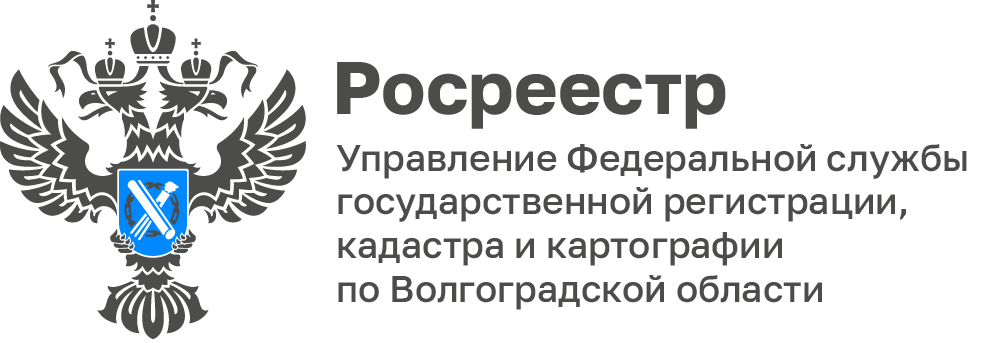 Более 96% составила доля заявлений, поданных в электронном виде сообщили в Волгоградском РосреестреРосреестр постоянно ведет активную работу по внедрению 
и улучшению электронных сервисов, которая позволяет значительно упростить и ускорить процесс получения услуг.За минувшую неделю, как подсчитали в  Волгоградском Росреестре доля заявлений о государственной регистрации прав в отношении объектов бытовой недвижимости по документам, представленным в электронном виде и отработанным в течение одного рабочего дня составила 93%, а доля заявлений о государственной регистрации ипотеки, поданных в электронном виде, срок государственной регистрации по которым не превышает 1 рабочий день, в общем количестве заявлений о государственной регистрации ипотеки (при взаимодействии с кредитными организациями) составила 96,7 %.Хорошая динамика сложилась и в направлении государственной регистрации договоров участия в долевом строительстве, общее количество заявлений о государственной регистрации договоров участия в долевом строительстве - 320, из них в электронном виде - 287, что составляет 89,7 %
от общего количества заявлений.«Благодаря онлайн-сервисам, пользователи могут подавать заявки, отслеживать их статус и получать необходимую информацию без посещения офисов МФЦ. Это делает процесс более удобным и доступным для всех», - отмечает заместитель руководителя Татьяна Кривова.С уважением,Заборовская Юлия Анатольевна,Пресс-секретарь Управления Росреестра по Волгоградской областиMob: +7(937) 531-22-98E-mail: zab.j@r34.rosreestr.ru